Администрация  Мариинско - Посадского   муниципального округа Чувашской Республики  п о с т а н о в л я е т:Внести в постановление администрации Мариинско-Посадского муниципального округа Чувашской Республики от 23.01.2023 № 36 «Об утверждении муниципальной программы Мариинско-Посадского муниципального округа Чувашской Республики «Управление общественными финансами и муниципальным долгом Мариинско-Посадского муниципального округа  Чувашской Республики» (далее - Муниципальная программа) прилагаемые изменения.2. Настоящее постановление вступает в силу со дня его официального опубликования.Глава Мариинско-Посадского муниципального округа                                                                                     В.В. ПетровУТВЕРЖДЕНЫпостановлением главы Мариинско-Посадскогомуниципального округа Чувашской Республики                                                                                                                                       от  16.11.2023г. № 1482Изменения,которые вносятся в муниципальную программу
Мариинско-Посадского муниципального округа Чувашской Республики
«Управление общественными финансами и муниципальным долгом
Мариинско-Посадского муниципального округа Чувашской Республики»Позицию «Объёмы финансирования Муниципальной программы с разбивкой по годам ее реализации» паспорта муниципальной программы Мариинско-Посадского муниципального округа Чувашской Республики «Управление общественными финансами и муниципальным долгом Мариинско-Посадского муниципального округа Чувашской Республики» (далее - Муниципальная программа) изложить в следующей редакции:«Объёмы финансирования Муниципальной программы с разбивкой по годам ее реализации прогнозируемый объем финансирования мероприятий муниципальной программы в 2023-2035 годах составляет  105 785,4 тыс. рублей, в том числе:в 2023 году – 34 344,3  тыс. рублей;в 2024 году – 7 531,3 тыс. рублей;в 2025 году – 7 584,8 тыс. рублейв 2026-2030 гг. – 28 162,5 тыс. рублей;в 2031-2035 гг. – 28 162,5 тыс. рублей.из них средства: федерального бюджета –25 241,8 тыс. рублей (23,9 процента), в том числе:в 2023 году – 4 251,7 тыс. рублей;в 2024 году – 1 570,8 тыс. рублейв 2025 году – 1 624,3 тыс. рублейв 2026-2030 гг. – 8 897,5 тыс. рублей;в 2031-2035 гг. – 8 897,5 тыс. рублейреспубликанского бюджета Чувашской Республики – 23 229,3 тыс. рублей (21,9  процента), в том числе:в 2023 году – 23 229,3 тыс. рублей  в 2024 году – 0 тыс. рублейв 2025 году – 0 тыс. рублейв 2026-2030 гг. – 0 тыс. рублей;в 2031-2035 гг. – 0 тыс. рублейбюджета Мариинско-Посадского муниципального округа – 57 314,3 тыс. рублей (54,2 процента), в том числе:в 2023 году – 6 863,3 тыс. рублей; в 2024 году – 5 960,5 тыс. рублей;в 2025 году – 5 960,5 тыс. рублей;в 2026-2030 гг. – 19 265,0 тыс. рублей; в 2031-2035 гг. – 19 265,0 тыс. рублей».Абзац третий – шестой раздела III Муниципальной программы изложить в следующей редакции:«Прогнозируемый объем финансирования мероприятий муниципальной программы в 2023-2035 годах составляет 105 785,4 тыс. рублей, в том числе:в 2023 году – 34 344,3 тыс. рублей;в 2024 году – 7 531,3 тыс. рублейв 2025 году – 7 584,8 тыс. рублей;в 2026-2030 гг. – 28 162,5 тыс. рублей;в 2031-2035 гг. – 28 162,5 тыс. рублей.из них средства: федерального бюджета –25 241,8 тыс. рублей (23,9 процента), в том числе:в 2023 году – 4 251,7 тыс. рублей;в 2024 году – 1 570,8 тыс. рублейв 2025 году – 1 624,3 тыс. рублейв 2026-2030 гг. – 8 897,5 тыс. рублей;в 2031-2035 гг. – 8 897,5 тыс. рублейреспубликанского бюджета Чувашской Республики – 23 229,3 тыс. рублей (21,9 процента), в том числе:в 2023 году – 23 229,3 тыс. рублейв 2024 году – 0 тыс. рублейв 2025 году – 0 тыс. рублейв 2026-2030 гг. – 0 тыс. рублей;в 2031-2035 гг. – 0 тыс. рублейбюджета Мариинско-Посадского муниципального округа – 57 314,3 тыс. рублей (54,2 процента), в том числе:в 2023 году – 6 863,3  тыс. рублей;в 2024 году – 5 960,5 тыс. рублей;в 2025 году – 5 960,5 тыс. рублей;в 2026-2030 гг. – 19 265,0 тыс. рублей;в 2031-2035 гг. – 19 265,0 тыс. рублей.Объемы финансирования муниципальной программы подлежат ежегодному уточнению исходя из возможностей бюджетов всех уровней».Приложение №2  к Муниципальной программе изложить в следующей редакции: Приложение № 2к муниципальной программе«Управление общественнымифинансами и муниципальным долгом»Ресурсное обеспечение реализации муниципальной программы «Управление общественными финансамии муниципальным долгом» за счет всех источников финансированияВ приложении №3 к муниципальной программе: позицию «Объемы финансирования подпрограммы с разбивкой по годам реализации подпрограммы прогнозируемый объем финансирования мероприятий подпрограммы в 2023-2035 годах составляет 52986,1 тыс. рублей, в том числе:в 2023 году – 27 996,0 тыс. рублей;в 2024 году – 2 570,8 тыс. рублей;в 2025 году – 2 624,3 тыс. рублей;в 2026-2030 годах – 9 897,5 тыс. рублей ежегодно;в 2031-2035 годах – 9 897,5 тыс. рублей; ежегодноиз них средства: федерального бюджета – 25 241,8 тыс. рублей (47,7 процента), в том числе:в 2023 году – 4 251,7 тыс. рублей;в 2024 году – 1 570,8 тыс. рублейв 2025 году – 1 624,3тыс. рублейв 2026-2030 гг. – 8 897,5 тыс. рублей ежегодно;в 2031-2035 гг. – 8 897,5 тыс. рублей ежегодно.республиканского бюджета Чувашской Республики – 23 229,3 тыс. рублей (43,8 процента), в том числе:в 2023 году – 23 229,3 тыс. рублейв 2024 году – 0 тыс. рублейв 2025 году – 0 тыс. рублейв 2026-2030 гг. – 0  тыс. рублей ежегодно;в 2031-2035 гг. – 0 тыс. рублей ежегоднобюджета Мариинско-Посадского муниципального округа – 4 515,0 тыс. рублей (8,5 процента), в том числе:в 2023 году – 515,0 тыс. рублей;в 2024 году – 1 000,0 тыс. рублей;в 2025 году – 1 000,0 тыс. рублей;в 2026-2030 годах – 1 000,0 тыс. рублей ежегоднов 2031-2035 годах – 1 000,0 тыс. рублей ежегодно.Объемы финансирования подпрограммы подлежат ежегодному уточнению исходя из возможностей республиканского бюджета Чувашской Республики и бюджета Мариинско-Посадского муниципального округа.»Раздел IV подпрограммы Муниципальной программы изложить в следующей редакции: 	«На первом этапе, в 2023-2025 годах, прогнозируемый объем финансирования мероприятий подпрограммы составляет 33 191,1 тыс. рублей, всего:в 2023 году – 27 996,0 тыс. рублей;в 2024 году – 2 570,8 тыс. рублей;в 2025 году – 2 624,3 тыс. рублей; 	в том числе за счет федеральных средств бюджета   – 7 446,8 тыс. рублей в 2023 году – 4 251,7 тыс. рублей;в 2024 году – 1 570,8 тыс. рублейв 2025 году – 1 624,3 тыс. рублей  	за счет средств бюджета Чувашской Республики – 23 229,3 тыс. рублей.в 2023 году –  23 229,3 тыс. рублейв 2024 году –  0 тыс. рублейв 2025 году –  0 тыс. рублей  средства бюджета Мариинско-Посадского муниципального округа – 2 515,0 тыс. рублей, в том числе:в 2023 году – 515,0 тыс. рублей;в 2024 году –  1 000,0 тыс. рублей;в 2025 году – 1 000,0 тыс. рублей;. 	На 2 этапе, в 2026-2030 годах, объем финансирования подпрограммы составит 9 897,5 тыс. рублей ежегодно, из них средства  федерального бюджета – 8 897,5 тыс. руб. ежегодно. средства Республиканского бюджета – 0 тыс. рублей ежегодно.средства бюджета Мариинско-Посадского муниципального округа – 1 000,0 тыс. рублей ежегодно 	На 3 этапе, в 2031-2035 годах, объем финансирования подпрограммы составит 9 897,5 тыс. рублей ежегодно, из них  	средства  федерального бюджета – 8 897,5 тыс. руб. ежегодно.  	средства Республиканского бюджета – 0 тыс. рублей ежегодно.  	средства бюджета Мариинско-Посадского муниципального округа – 1 000,0 тыс. рублей ежегодно. Объемы финансирования подпрограммы ежегодно будут уточняться исходя из возможностей бюджета Мариинско-Посадского муниципального округа  на соответствующий период. Ресурсное обеспечение реализации подпрограммы за счет всех источников финансирования приведено в приложении к настоящей подпрограмме».Приложение к подпрограмме изложить  в следующей редакции:                        Приложение к подпрограмме «Совершенствование                                                                                                                                                            бюджетной политики и обеспечение                                                                                                                                     сбалансированности бюджета»Ресурсное обеспечение реализации подпрограммы «Совершенствование бюджетной политики и обеспечение сбалансированности бюджета»Чăваш  РеспубликинСĕнтĕрвăрри муниципаллă округĕн администрацийĕЙ Ы Ш Ă Н У        №Сĕнтĕрвăрри хули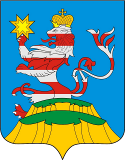 Чувашская  РеспубликаАдминистрацияМариинско-Посадскогомуниципального округа П О С Т А Н О В Л Е Н И Е 16.11.2023  № 1482г. Мариинский  ПосадО внесении изменений  в постановление  администрации  Мариинско-Посадского    муниципального округа Чувашской Республики  от 23.01.2023 № 36 «Об утверждении муниципальной программы Мариинско-Посадского муниципального округа Чувашской Республики «Управление общественными финансами и муниципальным долгом Мариинско-Посадского муниципального округа Чувашской Республики»»О внесении изменений  в постановление  администрации  Мариинско-Посадского    муниципального округа Чувашской Республики  от 23.01.2023 № 36 «Об утверждении муниципальной программы Мариинско-Посадского муниципального округа Чувашской Республики «Управление общественными финансами и муниципальным долгом Мариинско-Посадского муниципального округа Чувашской Республики»»СтатусНаименованиемуниципальной программы (подпрограмм муниципальной программы), основного мероприятияКод бюджетной классификацииКод бюджетной классификацииИсточник финансированияРасходы по годам, тыс. рублейРасходы по годам, тыс. рублейРасходы по годам, тыс. рублейРасходы по годам, тыс. рублейРасходы по годам, тыс. рублейСтатусНаименованиемуниципальной программы (подпрограмм муниципальной программы), основного мероприятияГРБСЦСРИсточник финансирования2023202420252026-20302031-2035123457891011Муниципальная программа«Управление общественными финансами и муниципальным долгом»хЧ400000000всего34 344,37 531,37 584,828 162,528 162,5Муниципальная программа«Управление общественными финансами и муниципальным долгом»хЧ400000000федеральный бюджет4 251,71 570,81 624,38 897,58 897,5Муниципальная программа«Управление общественными финансами и муниципальным долгом»хЧ400000000республиканский бюджет23 229,30000Муниципальная программа«Управление общественными финансами и муниципальным долгом»хЧ400000000бюджет Мариинско-Посадского муниципального округа6 863,35 960,55 960,519 265,019 265,0Муниципальная программа«Управление общественными финансами и муниципальным долгом»хЧ400000000внебюджетные источникиПодпрограммаСовершенствование бюджетной политики и обеспечение сбалансированности бюджет  муниципальной программы «Управление общественными финансами и муниципальным долгом»хЧ410000000всего27 996,02 570,82 624,39 897,59 897,5ПодпрограммаСовершенствование бюджетной политики и обеспечение сбалансированности бюджет  муниципальной программы «Управление общественными финансами и муниципальным долгом»хЧ410000000федеральный бюджет4 251,71 570,81 624,38 897,58 897,5ПодпрограммаСовершенствование бюджетной политики и обеспечение сбалансированности бюджет  муниципальной программы «Управление общественными финансами и муниципальным долгом»хЧ410000000республиканский бюджет23 229,30000ПодпрограммаСовершенствование бюджетной политики и обеспечение сбалансированности бюджет  муниципальной программы «Управление общественными финансами и муниципальным долгом»хЧ410000000бюджет Мариинско-Посадского муниципального округа515,01 000,01 000,01 000,01 000,0ПодпрограммаСовершенствование бюджетной политики и обеспечение сбалансированности бюджет  муниципальной программы «Управление общественными финансами и муниципальным долгом»хЧ410000000внебюджетные источникиОсновное мероприятиеРазвитие бюджетного планирования, формирование бюджета на очередной финансовый год и плановый период903Ч410100000всего280,31 000,01 000,01 000,01 000,0Основное мероприятиеРазвитие бюджетного планирования, формирование бюджета на очередной финансовый год и плановый период903Ч410100000федеральный бюджетОсновное мероприятиеРазвитие бюджетного планирования, формирование бюджета на очередной финансовый год и плановый период903Ч410100000республиканский бюджетОсновное мероприятиеРазвитие бюджетного планирования, формирование бюджета на очередной финансовый год и плановый период903Ч410100000бюджет Мариинско-Посадского муниципального округа280,31 000,01 000,01 000,01 000,0Основное мероприятиеРазвитие бюджетного планирования, формирование бюджета на очередной финансовый год и плановый период903Ч410100000внебюджетные источникиМероприятиеРезервные фонды903Ч410173430Всего280,31 000,01 000,01 000,01 000,0МероприятиеРезервные фонды903Ч410173430федеральный бюджетМероприятиеРезервные фонды903Ч410173430республиканский бюджетМероприятиеРезервные фонды903Ч410173430бюджет Мариинско-Посадского муниципального округа280,31 000,01 000,01 000,01 000,0МероприятиеРезервные фонды903Ч410173430внебюджетные источникиОсновное мероприятиеОсуществление мер финансовой поддержки бюджетов муниципальных районов, городских округов и поселений, направленных на обеспечение их сбалансированности и повышение уровня бюджетной обеспеченности903,974,992,957Ч410400000всего27 715,71 570,81 624,38 897,58 897,5Основное мероприятиеОсуществление мер финансовой поддержки бюджетов муниципальных районов, городских округов и поселений, направленных на обеспечение их сбалансированности и повышение уровня бюджетной обеспеченности903,974,992,957Ч410400000федеральный бюджет4 251,71 570,81 624,38 897,58 897,5Основное мероприятиеОсуществление мер финансовой поддержки бюджетов муниципальных районов, городских округов и поселений, направленных на обеспечение их сбалансированности и повышение уровня бюджетной обеспеченности903,974,992,957Ч410400000республиканский бюджет23 229,3Основное мероприятиеОсуществление мер финансовой поддержки бюджетов муниципальных районов, городских округов и поселений, направленных на обеспечение их сбалансированности и повышение уровня бюджетной обеспеченности903,974,992,957Ч410400000бюджет Мариинско-Посадского муниципального округа234,7Основное мероприятиеОсуществление мер финансовой поддержки бюджетов муниципальных районов, городских округов и поселений, направленных на обеспечение их сбалансированности и повышение уровня бюджетной обеспеченности903,974,992,957Ч410400000внебюджетные источникиМероприятиеОсуществление первичного воинского учета на территориях, где отсутствуют военные комиссариаты, за счет субвенции, предоставляемой из федерального бюджета903Ч410451180всего1 490,51 570,81 624,38 897,58 897,5МероприятиеОсуществление первичного воинского учета на территориях, где отсутствуют военные комиссариаты, за счет субвенции, предоставляемой из федерального бюджета903Ч410451180федеральный бюджет1 490,51 570,81 624,38 897,58 897,5МероприятиеОсуществление первичного воинского учета на территориях, где отсутствуют военные комиссариаты, за счет субвенции, предоставляемой из федерального бюджета903Ч410451180республиканский бюджетМероприятиеОсуществление первичного воинского учета на территориях, где отсутствуют военные комиссариаты, за счет субвенции, предоставляемой из федерального бюджета903Ч410451180бюджет Мариинско-Посадского района муниципального округаМероприятиеОсуществление первичного воинского учета на территориях, где отсутствуют военные комиссариаты, за счет субвенции, предоставляемой из федерального бюджета903Ч410451180внебюджетные источникиМероприятиеПоощрение региональной и муниципальных управленческих команд Чувашской Республики за счет средств дотации (гранта) в форме межбюджетного трансферта, предоставляемой из федерального бюджета бюджетам субъектов Российской Федерации за достижение показателей903, 957, 974, 992Ч410455491всего2 761,2МероприятиеПоощрение региональной и муниципальных управленческих команд Чувашской Республики за счет средств дотации (гранта) в форме межбюджетного трансферта, предоставляемой из федерального бюджета бюджетам субъектов Российской Федерации за достижение показателей903, 957, 974, 992Ч410455491федеральный бюджет2 761,2МероприятиеСубсидии осуществление  мер финансовой поддержки бюджетов муниципальных районов, городских округов и поселений, направленных на обеспечение их сбалансированности и повышение  уровня  бюджетной обеспеченности974Ч4104SА720всего23 464,0МероприятиеСубсидии осуществление  мер финансовой поддержки бюджетов муниципальных районов, городских округов и поселений, направленных на обеспечение их сбалансированности и повышение  уровня  бюджетной обеспеченности974Ч4104SА720федеральный бюджетМероприятиеСубсидии осуществление  мер финансовой поддержки бюджетов муниципальных районов, городских округов и поселений, направленных на обеспечение их сбалансированности и повышение  уровня  бюджетной обеспеченности974Ч4104SА720республиканский бюджет23 229,3МероприятиеСубсидии осуществление  мер финансовой поддержки бюджетов муниципальных районов, городских округов и поселений, направленных на обеспечение их сбалансированности и повышение  уровня  бюджетной обеспеченности974Ч4104SА720бюджет Мариинско-Посадского муниципального округа234,7МероприятиеСубсидии осуществление  мер финансовой поддержки бюджетов муниципальных районов, городских округов и поселений, направленных на обеспечение их сбалансированности и повышение  уровня  бюджетной обеспеченности974Ч4104SА720внебюджетные источникиПодпрограммаОбеспечение реализации муниципальной программы «Управление общественными финансами и муниципальным долгом»992Ч4Э0000000всего6 348,34 960,54 960,518 265,018 265,0ПодпрограммаОбеспечение реализации муниципальной программы «Управление общественными финансами и муниципальным долгом»992Ч4Э0000000федеральный бюджетПодпрограммаОбеспечение реализации муниципальной программы «Управление общественными финансами и муниципальным долгом»992Ч4Э0000000республиканский бюджетПодпрограммаОбеспечение реализации муниципальной программы «Управление общественными финансами и муниципальным долгом»992Ч4Э0000000бюджет Мариинско-Посадского муниципального округа6 348,34 960,54 960,518 265,018 265,0ПодпрограммаОбеспечение реализации муниципальной программы «Управление общественными финансами и муниципальным долгом»992Ч4Э0000000внебюджетные источникиОсновное мероприятиеОсновное мероприятие «Обще программные расходы»992Ч4Э0100000всего6 348,34 960,54 960,518 265,018 265,0Основное мероприятиеОсновное мероприятие «Обще программные расходы»992Ч4Э0100000федеральный бюджетОсновное мероприятиеОсновное мероприятие «Обще программные расходы»992Ч4Э0100000республиканский бюджетОсновное мероприятиеОсновное мероприятие «Обще программные расходы»992Ч4Э0100000бюджет Мариинско-Посадского муниципального округа6 348,34 960,54 960,518 265,018 265,0Основное мероприятиеОсновное мероприятие «Обще программные расходы»992Ч4Э0100000внебюджетные источникиМероприятиеОбеспечение функций муниципальных органов992Ч4Э0100200всего6 348,34 960,54960,518 265,018 265,0МероприятиеОбеспечение функций муниципальных органов992Ч4Э0100200федеральный бюджетМероприятиеОбеспечение функций муниципальных органов992Ч4Э0100200республиканский бюджетМероприятиеОбеспечение функций муниципальных органов992Ч4Э0100200бюджет Мариинско-Посадского муниципального округа6 348,34 960,54 960,518 265,018 265,0МероприятиеОбеспечение функций муниципальных органов992Ч4Э0100200внебюджетные источникиСтатусНаименованиемуниципальной программы (подпрограмм муниципальной программы), основного мероприятияКод бюджетной классификацииКод бюджетной классификацииИсточник финансированияРасходы по годам, тыс. рублейРасходы по годам, тыс. рублейРасходы по годам, тыс. рублейРасходы по годам, тыс. рублейРасходы по годам, тыс. рублейСтатусНаименованиемуниципальной программы (подпрограмм муниципальной программы), основного мероприятияГРБСЦСРИсточник финансирования2023202420252026-20302031-203512345678910ПодпрограммаСовершенствование бюджетной политики и обеспечение сбалансированности бюджета  муниципальной программы «Управление общественными финансами и муниципальным долгом»Ч410000000всего27 996,02 570,82 624,39 897,59 897,5ПодпрограммаСовершенствование бюджетной политики и обеспечение сбалансированности бюджета  муниципальной программы «Управление общественными финансами и муниципальным долгом»Ч410000000федеральный бюджет4 251,71 570,81 624,38 897,58 897,5ПодпрограммаСовершенствование бюджетной политики и обеспечение сбалансированности бюджета  муниципальной программы «Управление общественными финансами и муниципальным долгом»Ч410000000республиканский бюджет23 229,3ПодпрограммаСовершенствование бюджетной политики и обеспечение сбалансированности бюджета  муниципальной программы «Управление общественными финансами и муниципальным долгом»Ч410000000бюджет Мариинско-Посадского муниципального округа515,01 000,01 000,01 000,01 000,0ПодпрограммаСовершенствование бюджетной политики и обеспечение сбалансированности бюджета  муниципальной программы «Управление общественными финансами и муниципальным долгом»Ч410000000внебюджетные источникиОсновное мероприятиеРазвитие бюджетного планирования, формирование бюджета  на очередной финансовый год и плановый период903Ч410100000всего280,31 000,01 000,01 000,01 000,0Основное мероприятиеРазвитие бюджетного планирования, формирование бюджета  на очередной финансовый год и плановый период903Ч410100000федеральный бюджетОсновное мероприятиеРазвитие бюджетного планирования, формирование бюджета  на очередной финансовый год и плановый период903Ч410100000республиканский бюджетОсновное мероприятиеРазвитие бюджетного планирования, формирование бюджета  на очередной финансовый год и плановый период903Ч410100000бюджет Мариинско-Посадского муниципального округа280,31 000,01 000,01 000,01 000,0Основное мероприятиеРазвитие бюджетного планирования, формирование бюджета  на очередной финансовый год и плановый период903Ч410100000внебюджетные источникиМероприятие Резервные фонды903Ч410173430Всего280,31 000,01 000,01 000,01 000,0Мероприятие Резервные фонды903Ч410173430федеральный бюджетМероприятие Резервные фонды903Ч410173430республиканский бюджетМероприятие Резервные фонды903Ч410173430бюджет Мариинско-Посадского муниципального округа280,31 000,01 000,01 000,01 000,0Мероприятие Резервные фонды903Ч410173430внебюджетные источникиМероприятие Резервные фонды903Ч410173430внебюджетные источникиОсновное мероприятие Осуществление мер финансовой поддержки бюджетов муниципальных районов, городских округов и поселений, направленных на обеспечение их сбалансированности и повышение уровня бюджетной обеспеченности992, 974, 957, 903Ч410400000всего27 715,71 570,81 624,38 897,58 897,5Основное мероприятие Осуществление мер финансовой поддержки бюджетов муниципальных районов, городских округов и поселений, направленных на обеспечение их сбалансированности и повышение уровня бюджетной обеспеченности992, 974, 957, 903Ч410400000федеральный бюджет4 251,71 570,81 624,38 897,58 897,5Основное мероприятие Осуществление мер финансовой поддержки бюджетов муниципальных районов, городских округов и поселений, направленных на обеспечение их сбалансированности и повышение уровня бюджетной обеспеченности992, 974, 957, 903Ч410400000республиканский бюджет23 229,3Основное мероприятие Осуществление мер финансовой поддержки бюджетов муниципальных районов, городских округов и поселений, направленных на обеспечение их сбалансированности и повышение уровня бюджетной обеспеченности992, 974, 957, 903Ч410400000бюджет Мариинско-Посадского муниципального округа234,7Основное мероприятие Осуществление мер финансовой поддержки бюджетов муниципальных районов, городских округов и поселений, направленных на обеспечение их сбалансированности и повышение уровня бюджетной обеспеченности992, 974, 957, 903Ч410400000внебюджетные источникиМероприятиеПоощрение региональной и муниципальных управленческих команд Чувашской Республики за счет средств дотации (гранта) в форме межбюджетного трансферта, предоставляемой из федерального бюджета бюджетам субъектов Российской Федерации за достижение показателей903, 957, 974, 992Ч410455491всего2 761,2МероприятиеПоощрение региональной и муниципальных управленческих команд Чувашской Республики за счет средств дотации (гранта) в форме межбюджетного трансферта, предоставляемой из федерального бюджета бюджетам субъектов Российской Федерации за достижение показателей903, 957, 974, 992Ч410455491федеральный бюджет2 761,2Осуществление первичного воинского учета на территориях, где отсутствуют военные комиссариаты, за счет субвенции, предоставляемой из федерального бюджета992Ч410451180всего1 490,51 570,81 624,38 897,58 897,5Осуществление первичного воинского учета на территориях, где отсутствуют военные комиссариаты, за счет субвенции, предоставляемой из федерального бюджета992Ч410451180федеральный бюджет1 490,51 570,81 624,38 897,58 897,5Осуществление первичного воинского учета на территориях, где отсутствуют военные комиссариаты, за счет субвенции, предоставляемой из федерального бюджета992Ч410451180республиканский бюджетОсуществление первичного воинского учета на территориях, где отсутствуют военные комиссариаты, за счет субвенции, предоставляемой из федерального бюджета992Ч410451180бюджет Мариинско-Посадского муниципального округаОсуществление первичного воинского учета на территориях, где отсутствуют военные комиссариаты, за счет субвенции, предоставляемой из федерального бюджета992Ч410451180внебюджетные источникиМероприятиеСубсидии на осуществление мер финансовой поддержки  бюджетов   муниципальных районов, городских округов и поселений, направленных на обеспечение  их сбалансированности и повышение  уровня  бюджетной обеспеченности974Ч4104SA720всего23 464,0МероприятиеСубсидии на осуществление мер финансовой поддержки  бюджетов   муниципальных районов, городских округов и поселений, направленных на обеспечение  их сбалансированности и повышение  уровня  бюджетной обеспеченности974Ч4104SA720федеральный бюджетМероприятиеСубсидии на осуществление мер финансовой поддержки  бюджетов   муниципальных районов, городских округов и поселений, направленных на обеспечение  их сбалансированности и повышение  уровня  бюджетной обеспеченности974Ч4104SA720республиканский бюджет23 229,3МероприятиеСубсидии на осуществление мер финансовой поддержки  бюджетов   муниципальных районов, городских округов и поселений, направленных на обеспечение  их сбалансированности и повышение  уровня  бюджетной обеспеченности974Ч4104SA720бюджет Мариинско-Посадского муниципального округа234,7МероприятиеСубсидии на осуществление мер финансовой поддержки  бюджетов   муниципальных районов, городских округов и поселений, направленных на обеспечение  их сбалансированности и повышение  уровня  бюджетной обеспеченности974Ч4104SA720внебюджетные источникиМероприятиеСубсидии на осуществление мер финансовой поддержки  бюджетов   муниципальных районов, городских округов и поселений, направленных на обеспечение  их сбалансированности и повышение  уровня  бюджетной обеспеченности974Ч4104SA720